Regole igienico sanitarie per l’accesso ai locali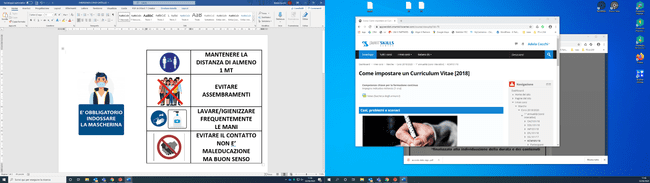 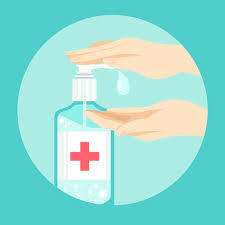 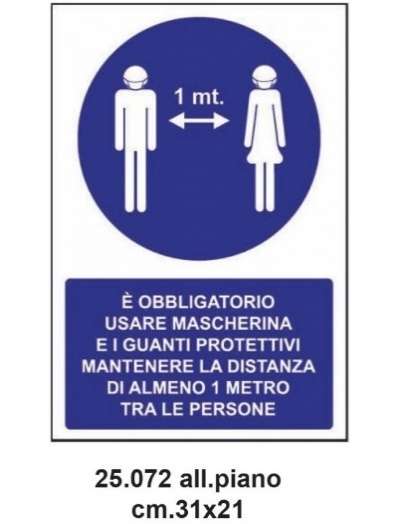 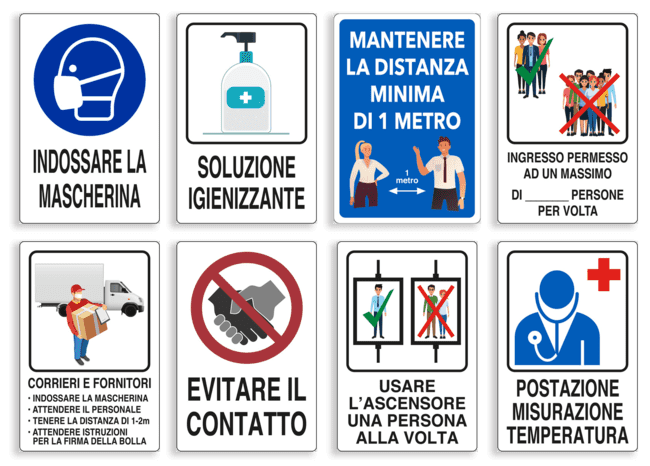 Indossala mascherinaIgienizzatile maniMantieni la distanza di un metrodagli altriEvitaassembramentiEvitare il contattonon è maleducazionema buon sensoEvitare il contattonon è maleducazionema buon sensoCONTROLLI ALL’INGRESSO: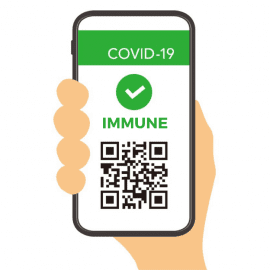 CERTIFICATO VERDEGREEN PASS(solo ai lavoratori)CERTIFICATO VERDEGREEN PASS(solo ai lavoratori)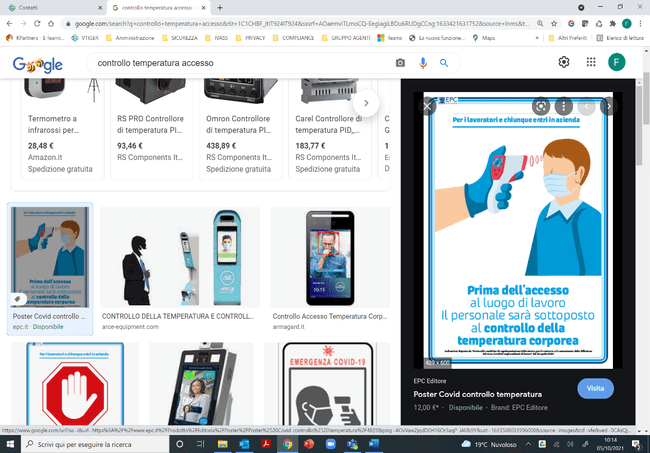       TEMPERATURA      TEMPERATURA      TEMPERATURA      TEMPERATURACONTROLLI ALL’INGRESSO:L’ACCESSO IN AGENZIA AI LAVORATORI E’ CONSENTITO SOLO SE ESITO GREEN PASS VALIDOE A CHI HA UNA TEMPERATURA CORPOREA INFERIORE AI 37,5° CL’ACCESSO IN AGENZIA AI LAVORATORI E’ CONSENTITO SOLO SE ESITO GREEN PASS VALIDOE A CHI HA UNA TEMPERATURA CORPOREA INFERIORE AI 37,5° CL’ACCESSO IN AGENZIA AI LAVORATORI E’ CONSENTITO SOLO SE ESITO GREEN PASS VALIDOE A CHI HA UNA TEMPERATURA CORPOREA INFERIORE AI 37,5° CL’ACCESSO IN AGENZIA AI LAVORATORI E’ CONSENTITO SOLO SE ESITO GREEN PASS VALIDOE A CHI HA UNA TEMPERATURA CORPOREA INFERIORE AI 37,5° CL’ACCESSO IN AGENZIA AI LAVORATORI E’ CONSENTITO SOLO SE ESITO GREEN PASS VALIDOE A CHI HA UNA TEMPERATURA CORPOREA INFERIORE AI 37,5° CL’ACCESSO IN AGENZIA AI LAVORATORI E’ CONSENTITO SOLO SE ESITO GREEN PASS VALIDOE A CHI HA UNA TEMPERATURA CORPOREA INFERIORE AI 37,5° CCONTROLLI ALL’INGRESSO:Informativa privacy GDPR 2016/679: Il controllo è effettuato in adempimento ad obblighi di legge in materia di prevenzione della diffusione del Virus COVID-19 per tutto il periodo di emergenza sanitaria. Nessun dato personale viene registrato o conservato.Informativa privacy GDPR 2016/679: Il controllo è effettuato in adempimento ad obblighi di legge in materia di prevenzione della diffusione del Virus COVID-19 per tutto il periodo di emergenza sanitaria. Nessun dato personale viene registrato o conservato.Informativa privacy GDPR 2016/679: Il controllo è effettuato in adempimento ad obblighi di legge in materia di prevenzione della diffusione del Virus COVID-19 per tutto il periodo di emergenza sanitaria. Nessun dato personale viene registrato o conservato.Informativa privacy GDPR 2016/679: Il controllo è effettuato in adempimento ad obblighi di legge in materia di prevenzione della diffusione del Virus COVID-19 per tutto il periodo di emergenza sanitaria. Nessun dato personale viene registrato o conservato.Informativa privacy GDPR 2016/679: Il controllo è effettuato in adempimento ad obblighi di legge in materia di prevenzione della diffusione del Virus COVID-19 per tutto il periodo di emergenza sanitaria. Nessun dato personale viene registrato o conservato.Informativa privacy GDPR 2016/679: Il controllo è effettuato in adempimento ad obblighi di legge in materia di prevenzione della diffusione del Virus COVID-19 per tutto il periodo di emergenza sanitaria. Nessun dato personale viene registrato o conservato.NUMERO MASSIMO DI PERSONE AMMESSE CONTEMPORANEAMENTE NEL LOCALE:NUMERO MASSIMO DI PERSONE AMMESSE CONTEMPORANEAMENTE NEL LOCALE:NUMERO MASSIMO DI PERSONE AMMESSE CONTEMPORANEAMENTE NEL LOCALE:NUMERO MASSIMO DI PERSONE AMMESSE CONTEMPORANEAMENTE NEL LOCALE:NUMERO MASSIMO DI PERSONE AMMESSE CONTEMPORANEAMENTE NEL LOCALE:XX